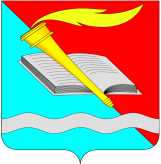  администрация Фурмановского  муниципального районаПОСТАНОВЛЕНИЕот ____________ 2021  № ________г. Фурманов О внесении изменений в постановление администрации Фурмановского муниципального района от 23.11.2017 №1251 «Об утверждении муниципальной программы Фурмановского муниципального района «Обеспечение доступным и комфортным жильем населения Фурмановского муниципального района»	В соответствии с постановлениями Правительства Российской Федерации от 17.12.2010 № 1050 «О реализации отдельных мероприятий государственной программы Российской Федерации «Обеспечение доступным и комфортным жильем и коммунальными услугами граждан Российской Федерации»» (ред. от 31.12.2020), Правительства Ивановской области от 06.12.2017 № 460-п «Об утверждении государственной программы Ивановской области «Обеспечение доступным и комфортным жильем населения Ивановской области»» (ред. от 09.02.2021), администрация Фурмановского муниципального районап о с т а н о в л я е т:	Внести в постановление администрации Фурмановского муниципального района от 23.11.2017 №1251 «Об утверждении муниципальной программы Фурмановского муниципального района «Обеспечение доступным и комфортным жильем населения Фурмановского муниципального района» следующие изменения:в приложении к постановлению:	1. В приложении 1 к Муниципальной программе «Обеспечение доступным и комфортным жильем населения Фурмановского муниципального района»:1.1. В приложении 1 к подпрограмме «Обеспечение жильем молодых семей»:1) пункт 1 изложить в следующей редакции:«1. Настоящие Правила устанавливают порядок и цели предоставления молодым семьям - участницам государственной программы Ивановской области «Обеспечение доступным и комфортным жильем населения Ивановской области» (далее - подпрограмма) социальных выплат на приобретение жилого помещения или создание объекта индивидуального жилищного строительства (далее соответственно - жилой дом, социальная выплата), а также использования таких выплат. Все молодые семьи - участники подпрограммы признаются участниками подпрограммы «Обеспечение жильем молодых семей» муниципальной программы Фурмановского муниципального района «Обеспечение доступным и комфортным жильем населения Фурмановского муниципального района» (далее - Мероприятие).»;2) абзац третий пункта 2(1) изложить в следующей редакции:«Условием участия в подпрограмме и предоставления социальной выплаты является согласие совершеннолетних членов молодой семьи на обработку органами местного самоуправления Ивановской области, исполнительными органами государственной власти Российской Федерации и Ивановской области персональных данных о членах молодой семьи.»;3) пункт 4 дополнить абзацем следующего содержания:«Департамент строительства и архитектуры Ивановской области вправе принять решение об отказе от оформления свидетельств о праве на получение социальной выплаты на бланках и об оформлении свидетельств о праве на получение социальной выплаты на стандартных листах формата A4 (210 мм x 297 мм) или A5 (148 x 210 мм). В случае принятия такого решения Департамент строительства и архитектуры Ивановской области направляет в администрацию Фурмановского муниципального района номера свидетельств о праве на получение социальной выплаты в соответствии с количеством молодых семей - претендентов на получение социальных выплат в соответствующем году.»;4) пункт 7 дополнить абзацем следующего содержания:«В случае признания членов молодой семьи нуждающимися в улучшении жилищных условий в разное время, датой признания молодой семьи нуждающейся в улучшении жилищных условий считается наиболее ранняя из дат признания одного из членов семьи нуждающимся в улучшении жилищных условий.»;5) абзац восьмой пункта 18 изложить в следующей редакции:«Копии документов, указанные в настоящем пункте, молодая семья подает одновременно с их оригиналами (при личном обращении). Копия документа после проверки ее соответствия оригиналу заверяется специалистом Отдела. Оригиналы документов возвращаются молодой семье, а заверенные копии хранятся в личном деле.»;6) пункт 19 дополнить абзацем следующего содержания:«Копии документов, указанные в настоящем пункте, молодая семья подает одновременно с их оригиналами (при личном обращении). Копия документа после проверки ее соответствия оригиналу заверяется специалистом Отдела. Оригиналы документов возвращаются молодой семье, а заверенные копии хранятся в личном деле.»;7) пункт 20 изложить в следующей редакции:«20. Документы, предусмотренные пунктами 18 или 19, 25, 29, 30 и 32 настоящих Правил, могут быть поданы от имени молодой семьи одним из ее совершеннолетних членов либо иным уполномоченным лицом при наличии надлежащим образом оформленных полномочий.Указанные документы подаются путем личного обращения в  администрацию Фурмановского муниципального района в лице Отдела или в электронной форме посредством федеральной государственной информационной системы «Единый портал государственных и муниципальных услуг (функций)» (далее - Единый портал). В случае подачи документов в электронной форме документы подписываются простой электронной подписью члена молодой семьи в соответствии с пунктом 2(1) Правил определения видов электронной подписи, использование которых допускается при обращении за получением государственных и муниципальных услуг, утвержденных постановлением Правительства Российской Федерации от 25 июня 2012 г. № 634 «О видах электронной подписи, использование которых допускается при обращении за получением государственных и муниципальных услуг».»;8) абзац первый пункта 22 изложить в следующей редакции:«22. Основания для отказа в признании молодой семьи участницей подпрограммы установлены пунктом 22 приложения 1 к особенностям реализации отдельных мероприятий государственной программы Российской Федерации «Обеспечение доступным и комфортным жильем и коммунальными услугами граждан Российской Федерации», утвержденным постановлением Правительства Российской Федерации от 17.12.2010 № 1050 «О реализации отдельных мероприятий государственной программы Российской Федерации «Обеспечение доступным и комфортным жильем и коммунальными услугами граждан Российской Федерации»», а именно:»;9) пункт 25 изложить в следующей редакции:«25. Порядок формирования органом местного самоуправления списка молодых семей - участников подпрограммы, изъявивших желание получить социальную выплату в планируемом году (далее – список), и форма этого списка определены приложением 3 к подпрограмме «Обеспечение жильем молодых семей» государственной программы Ивановской области «Обеспечение доступным и комфортным жильем населения Ивановской области», утвержденным постановлением Правительства Ивановской области от 06.12.2017 № 460-п. В первую очередь в указанные списки включаются молодые семьи – участники подпрограммы, поставленные на учет в качестве нуждающихся в улучшении жилищных условий до 1 марта 2005 г., а также молодые семьи, имеющие 3 и более детей.Для включения в список молодая семья - участник подпрограммы предоставляет в администрацию Фурмановского муниципального района в лице Отдела в период с 1 января по 1 мая года, предшествующего планируемому, заявление о включении в список, по форме согласно приложению 3 к настоящим Правилам в 2 экземплярах (один экземпляр возвращается заявителю с указанием даты принятия заявления и приложенных к нему документов) с приложением следующих документов: а) копия документов, удостоверяющих личность каждого члена семьи;б) копия свидетельства о заключении брака (на неполную семью не распространяется);в) документ, содержащий сведения о регистрации заявителя и членов его семьи по месту жительства;г) документ, подтверждающий признание молодой семьи нуждающейся в жилых помещениях (в случае изменения жилищных условий или состава молодой семьи – участника подпрограммы с момента признания семьи нуждающейся в жилых помещениях по основаниям статьи 51 ЖК РФ и (или) включения в состав участников подпрограммы);д) копия документа, подтверждающего регистрацию в системе индивидуального (персонифицированного) учета для нового члена семьи (в случае изменения состава молодой семьи – участника подпрограммы с момента включения ее в состав участников подпрограммы);е) выписка (выписки) из Единого государственного реестра недвижимости о правах на жилое помещение (жилой дом), приобретенное (построенное) с использованием средств жилищного кредита, либо при незавершенном строительстве жилого дома договор строительного подряда или иные документы, подтверждающие расходы по строительству жилого дома (далее – документы на строительство), копия договора купли – продажи, договора строительного подряда – в случае использования социальной выплаты в соответствии с подпунктом «е» пункта 2 настоящих Правил;ж) копия договора участия в долевом строительстве (договора уступки прав требований по договору участия в долевом строительстве) – в случае использования социальной выплаты в соответствии с подпунктом «и» пункта 2 настоящих Правил;з) копия договора жилищного кредита;и) копия договора кредита (займа) на погашение ранее предоставленного жилищного кредита – в случае использования социальной выплаты для погашения суммы основного долга (части суммы основного долга) и уплаты процентов по кредиту (займу) на погашение ранее предоставленного жилищного кредита;к) документ, подтверждающий признание молодой семьи нуждающейся в жилом помещении в соответствии с пунктом 7 настоящих Правил на день заключения договора жилищного кредита, указанного в подпункте «е» настоящего пункта;л) справка кредитора (заимодавца) об оставшейся части суммы основного долга по жилищному кредиту или кредиту (займу) на погашение ранее предоставленного жилищного кредита, для погашения которого используется социальная выплата, и сумме задолженности по выплате процентов за пользование соответствующим кредитом;м) согласие совершеннолетних членов молодой семьи на обработку администрацией Фурмановского муниципального района, исполнительными органами государственной власти Российской Федерации и Ивановской области ее персональных данных. Согласие должно быть оформлено в соответствии со статьей 9 Федерального закона от 27.07.2006 № 152-ФЗ «О персональных данных» (в случае изменения состава молодой семьи – участника подпрограммы с момента включения ее в состав участников подпрограммы);Копии документов, указанные в настоящем пункте, молодая семья подает одновременно с их оригиналами (при личном обращении). Копия документа после проверки ее соответствия оригиналу заверяется специалистом Отдела. Оригиналы документов возвращаются молодой семье, а заверенные копии хранятся в личном деле.Администрация Фурмановского муниципального района в лице Отдела организует работу по проверке сведений, содержащихся в документах, представленных молодой семьей – участником подпрограммы.Срок рассмотрения заявления о включении в список молодых семей – участников подпрограммы, не должен превышать 30 дней со дня регистрации указанного заявления.Комиссия по реализации жилищных программ, действующих на территории Фурмановского муниципального района (далее – Комиссия) по результатам рассмотрения представленных заявителем, документов принимает решение о наличии правовых оснований для принятия решения о включении (отказе во включении) молодой семьи в список молодых семей – участников подпрограммы.Окончательное решение о включении (отказе во включении) молодой семьи в список молодых семей – участников подпрограммы, принимается на основании рекомендации Комиссии путем издания соответствующего постановления администрации Фурмановского муниципального района.Основания для отказа в признании молодой семьи участником подпрограммы аналогичны пункту 22 настоящих Правил.Также в список молодых семей - участников подпрограммы, изъявивших желание получить социальную выплату в планируемом году, не включаются молодые семьи – участники подпрограммы, включенные в список молодых семей – претендентов на получение социальной выплаты в текущем году.В случае если на момент формирования Департаментом строительства и архитектуры Ивановской области списка молодых семей – претендентов на получение социальных выплат в планируемом году возраст хотя бы одного из членов молодой семьи превышает 35 лет, такая семья подлежит исключению администрацией Фурмановского муниципального района из списка молодых семей – участников подпрограммы, изъявивших желание получить социальную выплату в планируемом году, в течение 30 дней со дня получения выписок из списка молодых семей – претендентов на получение социальных выплат в соответствующем финансовом году. О принятом решении молодая семья письменно уведомляется администрацией Фурмановского муниципального района в лице Отдела в 10-дневный срок со дня принятия решения.».1.2. Дополнить Правила предоставления молодым семьям социальных выплат на приобретение (строительство) жилья и их использования, приложением 3 согласно приложению к настоящему постановлению.1.3. В приложении 2 к подпрограмме «Обеспечение жильем молодых семей»:1) пункт 1 изложить в следующей редакции:«1. Молодой семье - участнице подпрограммы государственной программы Ивановской области «Обеспечение доступным и комфортным жильем населения Ивановской области» (далее – подпрограмма), включенной в список молодых семей - претендентов на получение социальной выплаты в соответствующем финансовом году, при рождении (усыновлении) одного и более ребенка предоставляется дополнительная социальная выплата за счет средств бюджета Фурмановского муниципального района (далее - дополнительная социальная выплата) в размере пяти процентов от расчетной (средней) стоимости жилья, рассчитанной в соответствии с Правилами предоставления молодым семьям социальных выплат на приобретение (строительство) жилья и их использования, использованной при расчете размера социальной выплаты.»;2) в пункте 3: абзац первый изложить в следующей редакции: «3. Дополнительная социальная выплата может быть направлена для:1) погашения суммы основного долга (части суммы основного долга) и уплаты процентов по жилищным кредитам, в том числе ипотечным, или жилищным займам (далее - жилищный кредит) на приобретение жилого помещения или строительство жилого дома или по кредиту (займу) на погашение ранее предоставленного жилищного кредита на приобретение жилого помещения или строительство жилого дома, за исключением иных процентов, штрафов, комиссий и пеней за просрочку исполнения обязательств по указанным жилищным кредитам или кредитам (займам) на погашение ранее предоставленного жилищного кредита;2) погашения суммы основного долга (части суммы основного долга) и уплаты процентов по жилищному кредиту на уплату цены договора участия в долевом строительстве, который предусматривает в качестве объекта долевого строительства жилое помещение, содержащего одно из условий привлечения денежных средств участников долевого строительства, установленных пунктом 5 части 4 статьи 4 Федерального закона «Об участии в долевом строительстве многоквартирных домов и иных объектов недвижимости и о внесении изменений в некоторые законодательные акты Российской Федерации» (далее - договор участия в долевом строительстве), или на уплату цены договора уступки участником долевого строительства прав требований по договору участия в долевом строительстве либо по кредиту (займу) на погашение ранее предоставленного жилищного кредита на уплату цены договора участия в долевом строительстве или на уплату цены договора уступки участником долевого строительства прав требований по договору участия в долевом строительстве (за исключением иных процентов, штрафов, комиссий и пеней за просрочку исполнения обязательств по указанным жилищным кредитам либо кредитам (займам) на погашение ранее предоставленного жилищного кредита);3) для компенсации собственных средств, использованных:»;абзац девятый изложить в следующей редакции:«Размер дополнительной социальной выплаты, предоставляемой на погашение основной суммы долга и уплату процентов по ипотечным жилищным кредитам (займам) или (либо) по кредиту (займу) на погашение ранее предоставленного жилищного кредита на приобретение жилья, строительство жилого дома, уплату цены договора участия в долевом строительстве или на уплату цены договора уступки прав требований по договору участия в долевом строительстве ограничивается суммой остатка основного долга и остатка задолженности по выплате процентов за пользование ипотечным жилищным кредитом или займом.».2. В приложении 2 к Муниципальной программе «Обеспечение доступным и комфортным жильем населения Фурмановского муниципального района»:2.1. В приложение 1 к подпрограмме «Государственная и муниципальная поддержка граждан в сфере ипотечного жилищного кредитования»:1) пункт 1 изложить в следующей редакции:«1. Настоящий Порядок устанавливает механизм предоставления администрацией Фурмановского муниципального района гражданам – участникам подпрограммы «Государственная поддержка граждан в сфере ипотечного жилищного кредитования» государственной программы Ивановской области «Обеспечение доступным и комфортным жильем населения Ивановской области» субсидий для оплаты первоначального взноса при получении ипотечного жилищного кредита или субсидий на погашение основной суммы долга и уплату процентов по ипотечному жилищному кредиту (в том числе рефинансированному) (далее – Субсидии, Подпрограмма).Все граждане – участники Подпрограммы признаются участниками подпрограммы «Государственная и муниципальная поддержка граждан в сфере ипотечного жилищного кредитования» муниципальной программы Фурмановского муниципального района «Обеспечение доступным и комфортным жильем населения Фурмановского муниципального района» (далее – Мероприятие).»;2) в пункте 1.3:подпункт «б» изложить в следующей редакции:«б) гражданин и члены (член) его семьи не должны ранее являться получателями субсидий или иных форм государственной поддержки за счет средств бюджетов всех уровней, предоставляемых в целях улучшения жилищных условий, за исключением средств материнского (семейного) капитала, направленных на улучшение жилищных условий, а также мер государственной поддержки семей, имеющих детей, в части погашения обязательств по ипотечным жилищным кредитам, предусмотренных Федеральным законом «О мерах государственной поддержки семей, имеющих детей, в части погашения обязательств по ипотечным жилищным кредитам (займам) и о внесении изменений в статью 13.2 Федерального закона «Об актах гражданского состояния»;»;подпункт «в» дополнить абзацем следующего содержания:«При определении для гражданина и членов (члена) его семьи уровня обеспеченности общей площадью жилого помещения в случае использования субсидии на погашение основной суммы долга и уплату процентов по ипотечному жилищному кредиту (в том числе рефинансированному), привлеченному в целях приобретения на основании договора купли-продажи жилого помещения, договора участия в долевом строительстве, договора уступки прав требования по договору участия в долевом строительстве или строительства (реконструкции) индивидуального жилого дома, не учитывается жилое помещение, приобретенное (построенное) за счет средств указанного жилищного кредита, обязательства по которому полностью не исполнены либо не исполнены обязательства по кредиту (займу) на погашение ранее предоставленного жилищного кредита.».3) дополнить пунктом 4.3 следующего содержания:«4.3. По соглашению сторон договор банковского счета может быть продлен, если:а) до истечения срока действия договора банковского счета банк принял документы, предусмотренные пунктом 5.2 настоящего Порядка, но оплата не произведена;б) в банк до истечения срока действия договора банковского счета представлена расписка органа, осуществляющего государственную регистрацию прав на недвижимое имущество и сделок с ним, о получении им документов для государственной регистрации права собственности на приобретенное жилое помещение или построенный жилой дом с указанием срока оформления государственной регистрации указанного права. В этом случае документ, являющийся основанием для государственной регистрации права собственности на приобретенное жилое помещение или построенный жилой дом, и правоустанавливающие документы на жилое помещение или жилой дом представляются в банк не позднее 2 рабочих дней после окончания срока, предусмотренного в расписке указанного органа, а принятие банком договора купли-продажи жилого помещения для оплаты осуществляется в порядке, установленном пунктом 5.4 настоящего Порядка;в) в банк до истечения срока действия договора банковского счета представлена расписка органа, осуществляющего государственную регистрацию прав на недвижимое имущество и сделок с ним, о получении им документов для государственной регистрации договора участия в долевом строительстве или договора уступки прав требований по договору участия в долевом строительстве. В этом случае договор участия в долевом строительстве или договор уступки прав требований по договору участия в долевом строительстве представляется в банк не позднее 2 рабочих дней после окончания срока, предусмотренного в расписке указанного органа, а принятие банком соответствующего договора для оплаты осуществляется в порядке, установленном пунктом 5.4 настоящего Порядка.».2.2. В приложение 2 к подпрограмме «Государственная и муниципальная поддержка граждан в сфере ипотечного жилищного кредитования»:пункт 1 изложить в следующей редакции:«1. Гражданам – участникам подпрограммы «Государственная поддержка граждан в сфере ипотечного жилищного кредитования» государственной программы Ивановской области «Обеспечение доступным и комфортным жильем населения Ивановской области» (далее – Подпрограмма), получившим свидетельства о предоставлении субсидии на оплату первоначального взноса при получении ипотечного жилищного кредита (на погашение основной суммы долга и уплату процентов по ипотечному жилищному кредиту (в том числе рефинансированному)) (далее – Свидетельство), предоставляется дополнительная субсидия за счет средств бюджета Фурмановского муниципального района в размере пяти процентов расчетной стоимости жилья, определяемой в соответствии с Порядком предоставления субсидий гражданам на оплату первоначального взноса при получении ипотечного жилищного кредита или на погашение основной суммы долга и уплату процентов по ипотечному жилищному кредиту (в том числе рефинансированному) (далее – дополнительная субсидия).».3. Настоящее постановление вступает в силу со дня его подписания.4. Контроль за исполнением постановления возложить на заместителя главы администрации Фурмановского муниципального района А.А. Клюева.Глава Фурмановского муниципального района                                                                          Р.А. СоловьевЮ.В. Устинова22131Приложение к постановлению администрации Фурмановского  муниципального районаот ____________2021   № _______Приложение 3к Правилам предоставления молодым семьям социальных выплат на приобретение (строительство) жилья и их использованияЗаявлениеПрошу включить в список молодых семей - участников подпрограммы «Обеспечение жильем молодых семей» государственной программы Ивановской области «Обеспечение доступным и комфортным жильем населения Ивановской области», изъявивших желание получить социальную выплату в ______ году, молодую семью в составе:С условиями участия в подпрограмме «Обеспечение жильем молодых семей» государственной программы Ивановской области «Обеспечение доступным и комфортным жильем населения Ивановской области» ознакомлен (ны) и обязуюсь (обязуемся) их выполнять:К заявлению прилагаются следующие документы:Заявление и прилагаемые к нему согласно перечню документы приняты(орган местного самоуправления)супругсупругсупруг,,(Ф.И.О., дата рождения)(Ф.И.О., дата рождения)(Ф.И.О., дата рождения)(Ф.И.О., дата рождения)(Ф.И.О., дата рождения)(Ф.И.О., дата рождения)(Ф.И.О., дата рождения)(Ф.И.О., дата рождения)(Ф.И.О., дата рождения)(Ф.И.О., дата рождения)(Ф.И.О., дата рождения)(Ф.И.О., дата рождения)(Ф.И.О., дата рождения)(Ф.И.О., дата рождения)(Ф.И.О., дата рождения)(Ф.И.О., дата рождения)(Ф.И.О., дата рождения)(Ф.И.О., дата рождения)(Ф.И.О., дата рождения)(Ф.И.О., дата рождения)(Ф.И.О., дата рождения)паспорт: серияпаспорт: серияпаспорт: серияпаспорт: серияпаспорт: серия№№, выданный, выданный, выданный, выданный, выданный««»г.,г.,проживает по адресупроживает по адресупроживает по адресупроживает по адресупроживает по адресупроживает по адресусупругасупругасупругасупруга,,(Ф.И.О., дата рождения)(Ф.И.О., дата рождения)(Ф.И.О., дата рождения)(Ф.И.О., дата рождения)(Ф.И.О., дата рождения)(Ф.И.О., дата рождения)(Ф.И.О., дата рождения)(Ф.И.О., дата рождения)(Ф.И.О., дата рождения)(Ф.И.О., дата рождения)(Ф.И.О., дата рождения)(Ф.И.О., дата рождения)(Ф.И.О., дата рождения)(Ф.И.О., дата рождения)(Ф.И.О., дата рождения)(Ф.И.О., дата рождения)(Ф.И.О., дата рождения)(Ф.И.О., дата рождения)(Ф.И.О., дата рождения)(Ф.И.О., дата рождения)паспорт: серияпаспорт: серияпаспорт: серияпаспорт: серияпаспорт: серия№, выданный, выданный, выданный, выданный, выданный, выданный, выданный, выданный, выданный«»г.,г.,проживает по адресупроживает по адресупроживает по адресупроживает по адресупроживает по адресупроживает по адресудети:,(Ф.И.О., дата рождения)(Ф.И.О., дата рождения)(Ф.И.О., дата рождения)(Ф.И.О., дата рождения)(Ф.И.О., дата рождения)(Ф.И.О., дата рождения)(Ф.И.О., дата рождения)(Ф.И.О., дата рождения)(Ф.И.О., дата рождения)(Ф.И.О., дата рождения)(Ф.И.О., дата рождения)(Ф.И.О., дата рождения)(Ф.И.О., дата рождения)(Ф.И.О., дата рождения)(Ф.И.О., дата рождения)(Ф.И.О., дата рождения)(Ф.И.О., дата рождения)(Ф.И.О., дата рождения)(Ф.И.О., дата рождения)(Ф.И.О., дата рождения)(Ф.И.О., дата рождения)(Ф.И.О., дата рождения)(Ф.И.О., дата рождения)(Ф.И.О., дата рождения)свидетельство о рождении (паспорт для ребенка, достигшего 14 лет)свидетельство о рождении (паспорт для ребенка, достигшего 14 лет)свидетельство о рождении (паспорт для ребенка, достигшего 14 лет)свидетельство о рождении (паспорт для ребенка, достигшего 14 лет)свидетельство о рождении (паспорт для ребенка, достигшего 14 лет)свидетельство о рождении (паспорт для ребенка, достигшего 14 лет)свидетельство о рождении (паспорт для ребенка, достигшего 14 лет)свидетельство о рождении (паспорт для ребенка, достигшего 14 лет)свидетельство о рождении (паспорт для ребенка, достигшего 14 лет)свидетельство о рождении (паспорт для ребенка, достигшего 14 лет)свидетельство о рождении (паспорт для ребенка, достигшего 14 лет)свидетельство о рождении (паспорт для ребенка, достигшего 14 лет)свидетельство о рождении (паспорт для ребенка, достигшего 14 лет)свидетельство о рождении (паспорт для ребенка, достигшего 14 лет)свидетельство о рождении (паспорт для ребенка, достигшего 14 лет)свидетельство о рождении (паспорт для ребенка, достигшего 14 лет)свидетельство о рождении (паспорт для ребенка, достигшего 14 лет)свидетельство о рождении (паспорт для ребенка, достигшего 14 лет)свидетельство о рождении (паспорт для ребенка, достигшего 14 лет)свидетельство о рождении (паспорт для ребенка, достигшего 14 лет)свидетельство о рождении (паспорт для ребенка, достигшего 14 лет)свидетельство о рождении (паспорт для ребенка, достигшего 14 лет)свидетельство о рождении (паспорт для ребенка, достигшего 14 лет)свидетельство о рождении (паспорт для ребенка, достигшего 14 лет)свидетельство о рождении (паспорт для ребенка, достигшего 14 лет)свидетельство о рождении (паспорт для ребенка, достигшего 14 лет)(ненужное вычеркнуть)(ненужное вычеркнуть)(ненужное вычеркнуть)(ненужное вычеркнуть)(ненужное вычеркнуть)(ненужное вычеркнуть)(ненужное вычеркнуть)(ненужное вычеркнуть)(ненужное вычеркнуть)(ненужное вычеркнуть)(ненужное вычеркнуть)(ненужное вычеркнуть)(ненужное вычеркнуть)(ненужное вычеркнуть)(ненужное вычеркнуть)(ненужное вычеркнуть)(ненужное вычеркнуть)(ненужное вычеркнуть)(ненужное вычеркнуть)(ненужное вычеркнуть)(ненужное вычеркнуть)(ненужное вычеркнуть)(ненужное вычеркнуть)(ненужное вычеркнуть)(ненужное вычеркнуть)(ненужное вычеркнуть)сериясерия№, выданное (ый), выданное (ый), выданное (ый), выданное (ый), выданное (ый), выданное (ый), выданное (ый), выданное (ый), выданное (ый)«»г.,г.,проживает по адресупроживает по адресупроживает по адресупроживает по адресупроживает по адресупроживает по адресу1);(ф.и.о. совершеннолетнего члена семьи)(подпись)(дата)2).(ф.и.о. совершеннолетнего члена семьи)(подпись)(дата)n)(ф.и.о. совершеннолетнего члена семьи)(подпись)(дата)1);(наименование и номер документа, кем и когда выдан)2);(наименование и номер документа, кем и когда выдан)n).(наименование и номер документа, кем и когда выдан)«»20г.(должность лица, принявшего заявление)(должность лица, принявшего заявление)(должность лица, принявшего заявление)(должность лица, принявшего заявление)(должность лица, принявшего заявление)(должность лица, принявшего заявление)(должность лица, принявшего заявление)(должность лица, принявшего заявление)(подпись, дата)(расшифровка подписи)